Anreicherung radioaktiver Stoffe in der Nahrungskette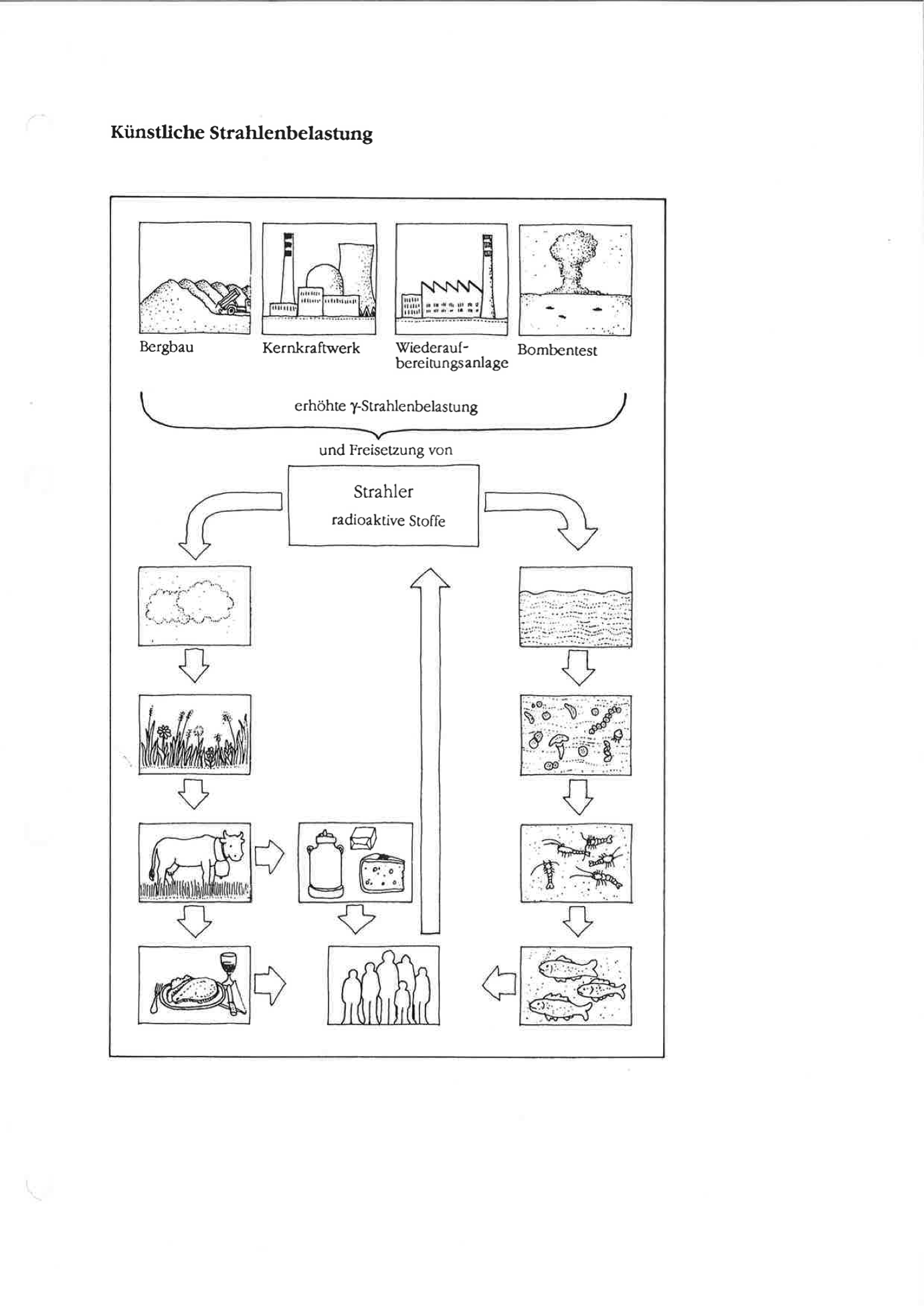 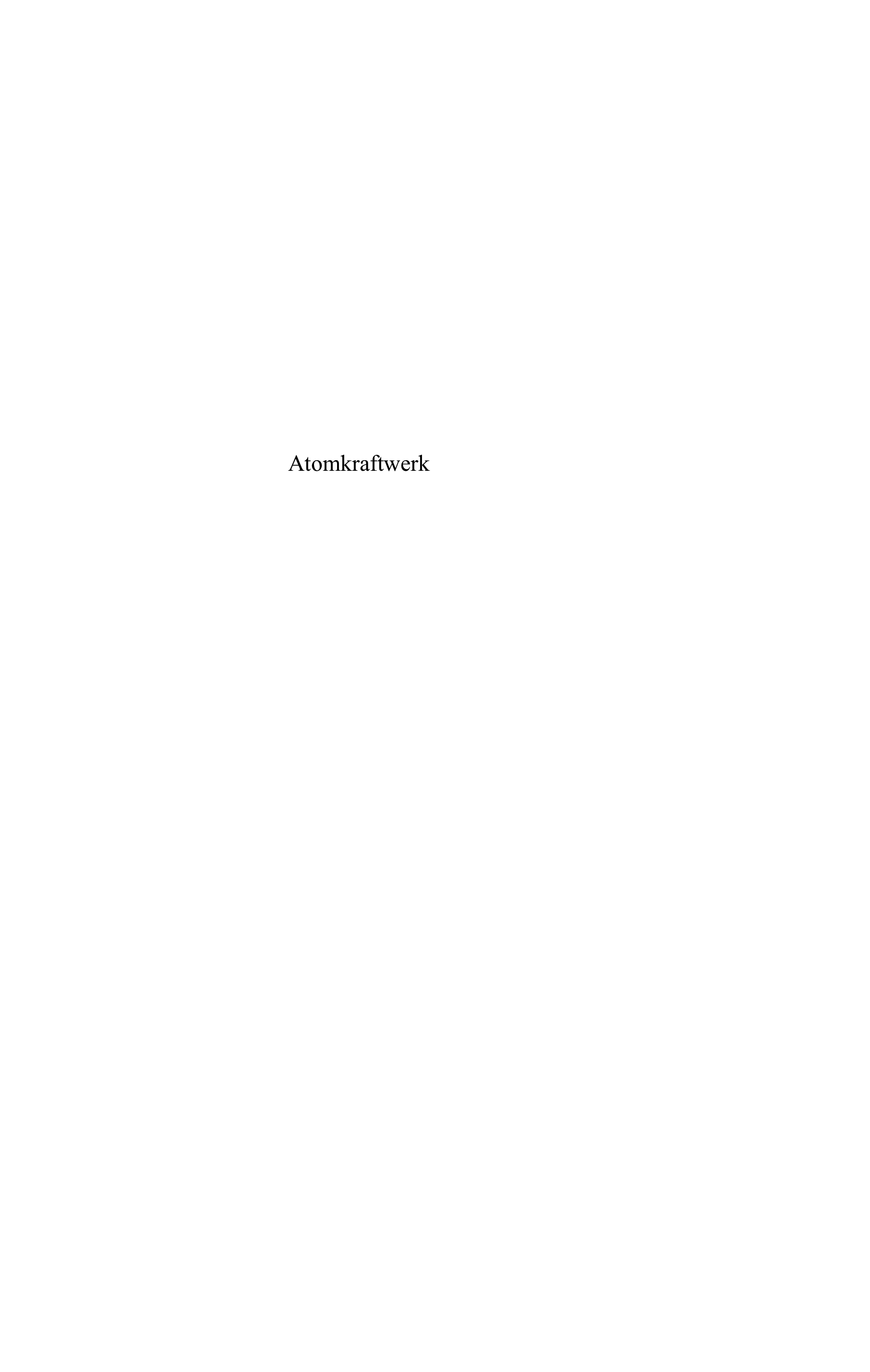 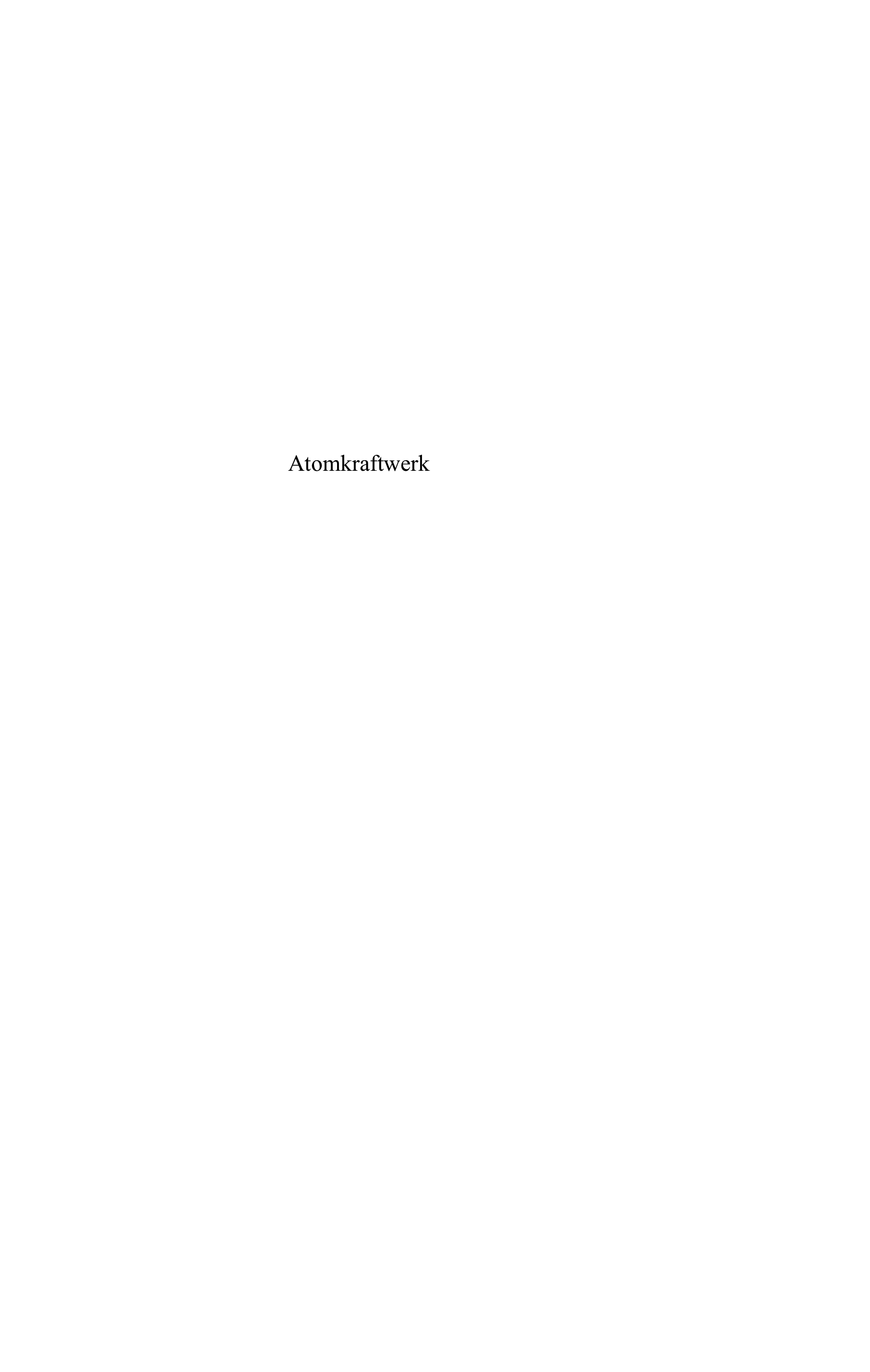 Quelle: PSR/IPPNW